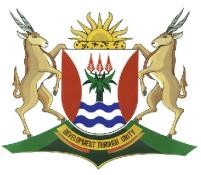 CONSUMER STUDIES	 GRADE 10 	TERM 2 	WEEK 3FOOD STORAGE Perishable foods:Foods that must be covered and stored in the refrigerator or in a freezer.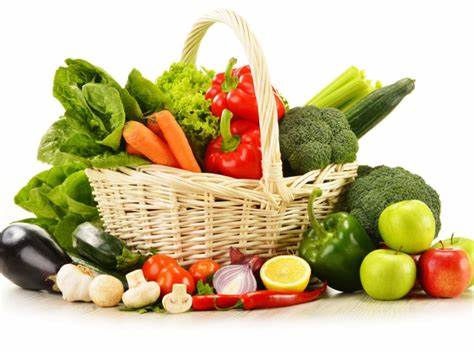 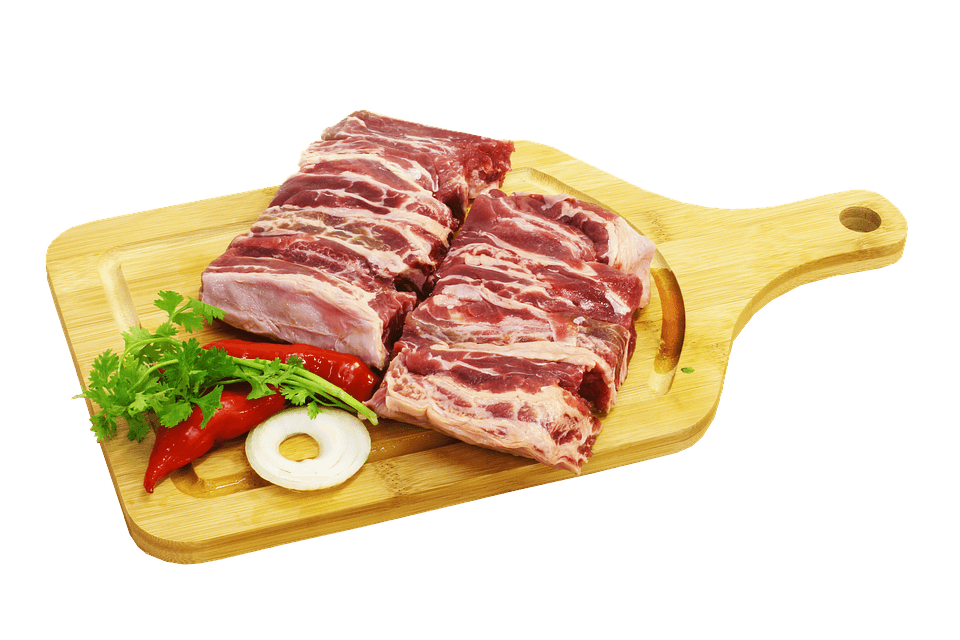 Semi perishable foods:Foods that spoil within between four to ten days at room temperature. Eggs, butter, margarine and cheese can be stored in the refrigerator for between two and six weeks. Bread can be covered and stored in a cool place for few days or frozen for a few months.Fruit and vegetables can be stored in a well ventilate cupboard or in the refrigerator.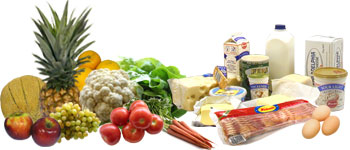 Non- perishable foods:Non-perishable foods can last for longer than two weeks at room temperature.These foods can be stored in sealed containers in a cool, dry place for a few months. Canned foods, preserves and long-life milk can be stored for months until they are opened, then they must be stored in the refrigerator.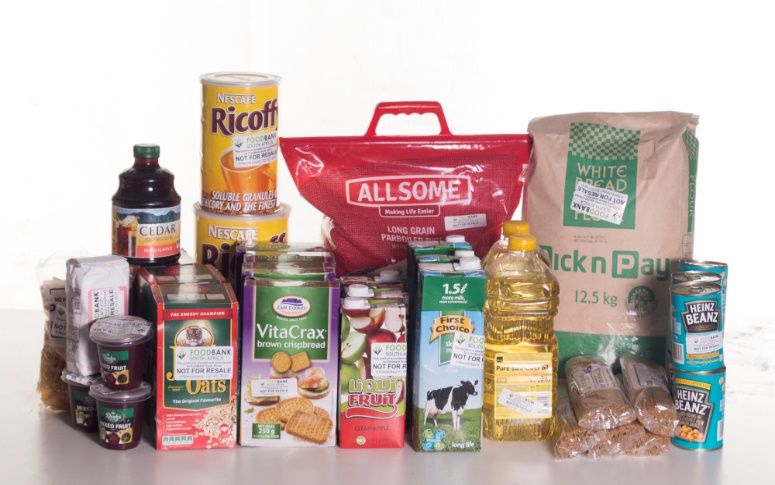 PROPER FOOD STORAGE IS IMPORTANT FOR THE FOLLOWING REASONS: Preserve the quality of food Nutritional value Appearance, texture and flavour Saves money since it prevents food spoilage and waste Prevents food- borne illness caused by micro-organisms STORAGE AREAS DRY STORAGE Areas should be dry, cool, dark and well ventilated.COLD STORAGE – REFRIGERATOR STORAGE Can be in the refrigerator or freezer.A refrigerator should operate between 20C and 40CFREEZER STORAGE A freezer should operate at -180CGUIDELINES FOR PROPER FOOD STORAGECheck the ‘best- before’ and ‘use- by ‘dates on labels.Follow the storage instructions on food labels.Do not store potentially hazardous food in the temperature danger zone.The ‘first in, first out ‘rule should be followed.KITCHEN PESTS Kitchens are warm and have food and water They are natural place for pests to thrive Kitchen pests feed mostly on spices, dried fruit, cereal products and dog food Kitchen pests include cockroaches, flies, ants, rats and mice General guidelines to control pests Get rid of clutter Fix dripping taps Remove all rubbish from kitchen every day Waste bins seal properly Remove dirt and food from drains Make sure rubbish area is clean and without strong odours. Keep kitchen clean. Cover all food- Do not leave food out overnight. WASTE CONTROL AND RECYCLING Waste is a growing issue for our society Problems caused by waste Waste is ugly - has negative impact on tourism, as it spoils the landscape  Pollutes the air, soil, rivers and ground water Creates major health hazards to people if it is not cleaned up It fills up landfill sites Responsibility of waste control Every person is responsible to reduce waste Municipality is responsible for the collection of waste in different areas THREE Rs BEST WAY TO CONTROL WASTE  Reduce Reuse Recycle Benefits of recycling waste Reduces waste and save landfill space Create jobs Saves energy Reducing manufacturing costs - Reduce litter TERMINOLOGY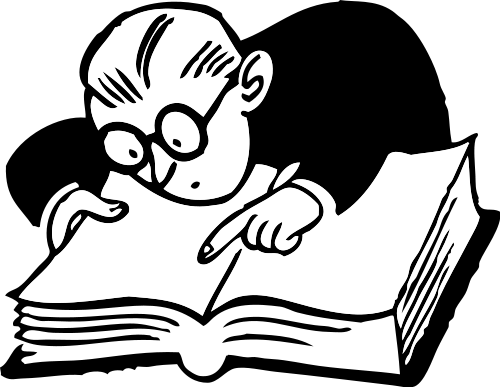 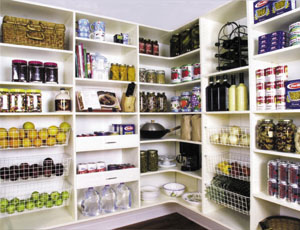 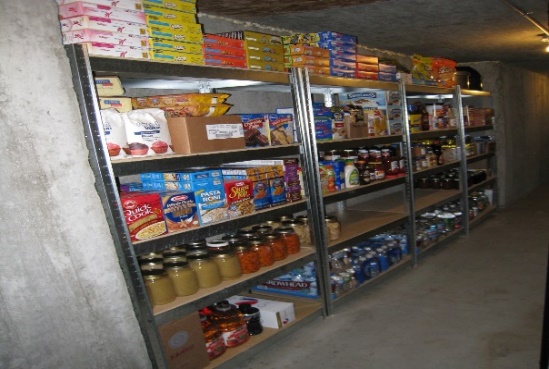 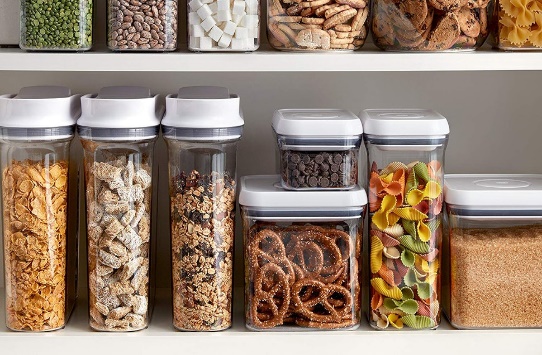 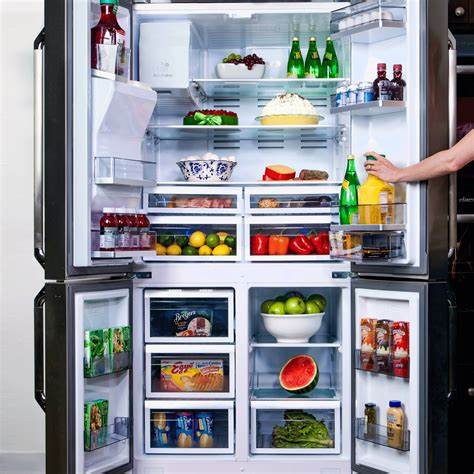 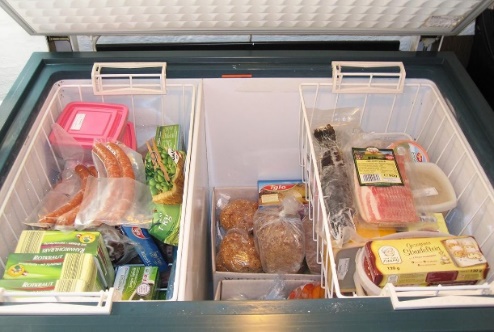 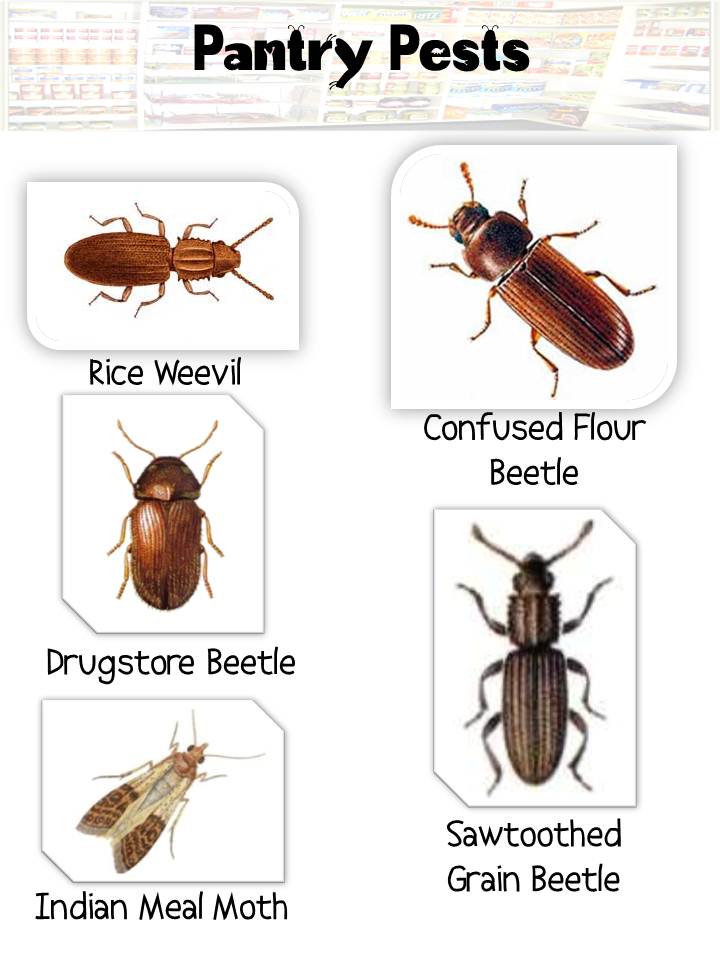 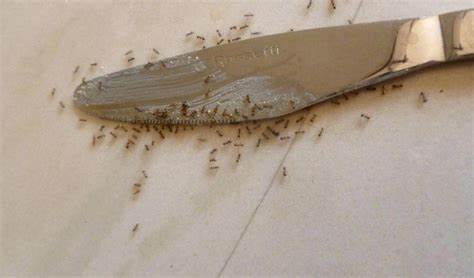 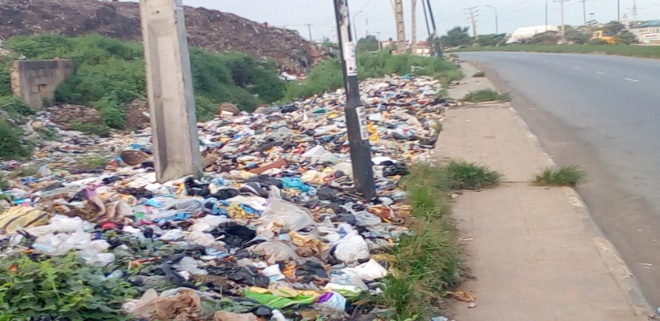 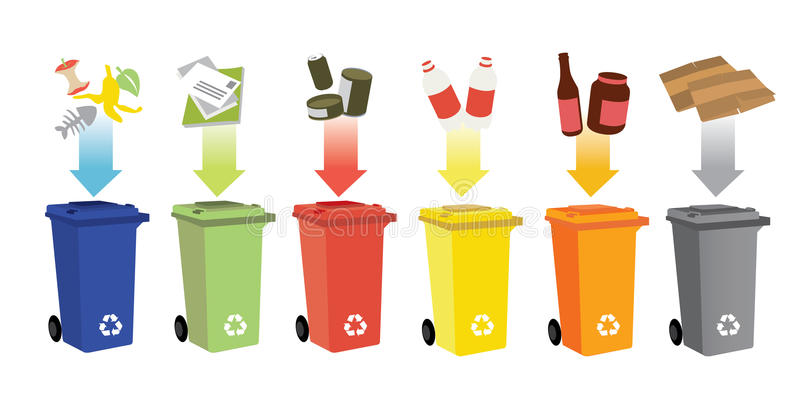 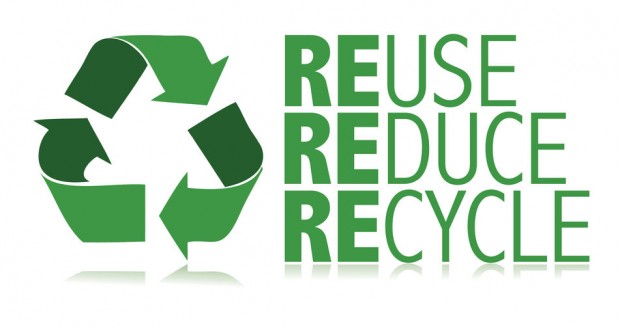 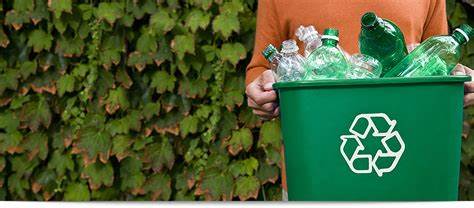 Products that can be recycled Products that cannot be recycled Glass bottles and jars Plastic products Metal containers (tin, aluminum, and steel cans) Paper (newspapers, magazines and mixed paper) Ceramics Car wind screens Laminated food containers (fruit juice and long-life milk boxes) Very dirty recyclable products Garden waste Bubble wrap Dead animals Takeaway coffee cups TERMEXPLANATIONSell by dateTells the store for how long to display the product for sale.Best for dateTells you for how long the product will retain its best flavour or quality.Use by dateTells you the latest recommendation date for using the product while it is still at its peak quality.Packaging dateIs only for the use by the manufacture to track inventory, rotate stock or locate a product.